Bollo attualeAl Comune di Eboli Area Energy Manager                    - 84025 EBOLI (SA)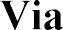 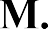 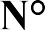 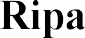 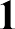 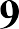 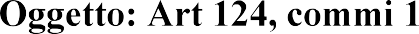 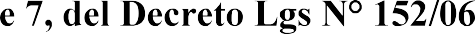 Richiesta di autorizzazione allo scarico delle acque reflue	 	.Il/la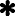 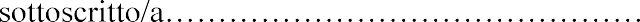 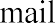 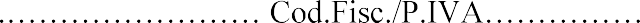 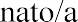 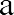 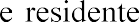 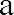 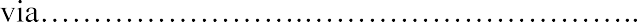 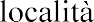 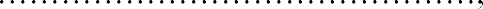 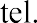 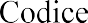 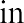 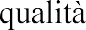 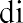 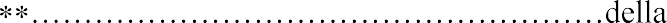 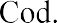 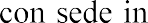 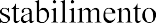 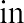 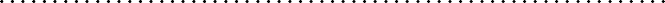 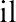 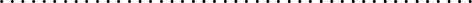 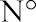 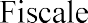 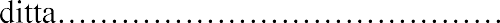 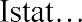 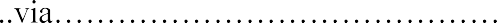 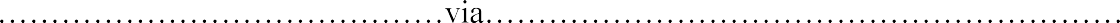 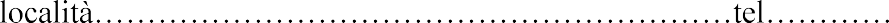 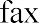 E-CHIEDE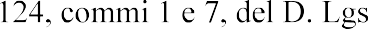 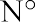 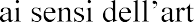 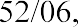 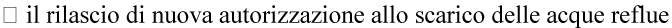 o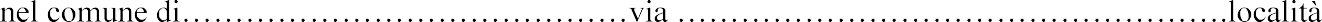 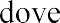 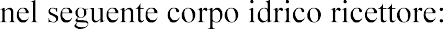 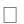 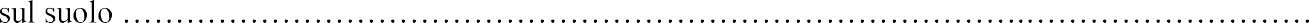 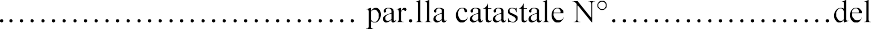 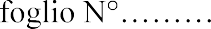 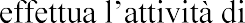 (specificare se sub-irrigazione, fossato a perdere, canale di scolo, corpo di acqua superficiale con portata naturale stagionalmente nulla o con portata insignificante rispetto a quella dello scarico);	 in	corpo	d'acqua                    (specificare denominazione del corso d'acqua e del bacino idrografico principale);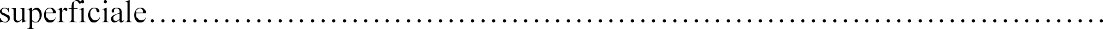 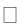 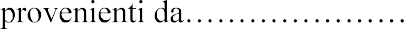 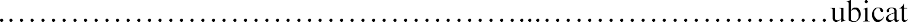    acque marino/costiere;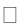 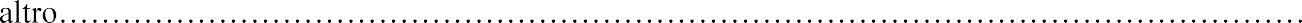 1Il sottoscritto, ai sensi dell'attuale normativa in materia di dichiarazioni sostitutive di certificazioni e di atti notori, dichiara:che il punto assunto per il controllo dello scarico è reso agibile ed accessibile per l'eventuale campionamento da parte dell'autorità competente al controllo;che i limiti di accettabilità non sono conseguiti mediante diluizione con acque prelevate esclusivamente allo scopo; • di impegnarsi al pagamento delle spese sostenute dal Comune e/o da altre autorità competenti (A.R.P.A.C., etc...) per i rilievi, gli accertamenti, i controlli, i prelievi, le analisi ed i sopralluoghi necessari per il controllo degli scarichi;di impegnarsi a smaltire i fanghi prodotti nelle forme previste dal D. Lgs N° 152/06;di essere a conoscenza che l'autorizzazione è assentite ai soli fini del rispetto delle leggi in materia di tutela dell'ambiente dall'inquinamento, fatti salvi i diritti di terzi e le eventuali autorizzazioni, concessioni, nulla osta o quant'altro necessario previsti dalla legge per il caso in specie;A tal fine allega la seguente documentazione:copia del documento di riconoscimento:Ricevute (originali) dei versamenti di €45,00 quale diritti di segreteria e di €45,00 quale diritti di istruttoria;scheda tecnica (Mod. "A"), debitamente compilato e firmata dal titolare dello scarico e dal tecnico di fiducia;attestato dell'A.S.I.S. Gestore del sistema idrico e fognario del Comune di Eboli, dell'insussistenza della rete fognaria o che la rete fognaria più vicina sia ad una distanza superiore a mt. 200;visura camerale di data non anteriore a tre mesi, recante N.O. ai fini dell'art. 10 della Legge 31/05/65 n°575;Relazione tecnica -illustrativa asseverata;7.  	8.  	9.  	Il richiedente (firma)Data 	Indirizzo dove recapitare l'autorizzazione:(domestiche, urbane , industriali);________________________________________________________________________________________________________                                        INFORMATIVA SUL TRATTAMENTO DEI DATI PERSONALI Dichiaro di essere informato/a e acconsentire, ai sensi del Regolamento Generale sulla Protezione dei dati personali UE 679/2016 (GDPR) nonchè ai sensi del d.lgs. 196/2003 e s.m.i., che i dati personali raccolti saranno trattati dal Titolare del trattamento, Comune di Eboli, anche con strumenti informatici, esclusivamente nell'ambito del procedimento per il quale la presente dichiarazione/richiesta viene resa. Dichiaro di essere informato/a che il trattamento sarà effettuato a cura delle persone fisiche autorizzate dal Titolare, preposte alle relative attività procedurali, e impegnate alla riservatezza e che i dati saranno conservati per il periodo necessario all’espletamento della presente istanza e in ogni caso per il tempo previsto dalle disposizioni in materia di conservazione degli atti e documenti amministrativi. Dichiaro, inoltre, di essere informato/a di poter esercitare in ogni momento i miei diritti, ai sensi degli articoli dal 15 al 22 del GDPR, fatta salva l’esistenza di motivi legittimi da parte del Titolare, con richiesta scritta inviata al Comune di Eboli – all’attenzione del DPO p.t., all'indirizzo postale della sede legale (C/so Matteo Ripa, 49 – 84025 Eboli (SA)).L’informativa completa sul trattamento dei dati personali è consultabile sul sito istituzionale dell’Ente www.comune.eboli.sa.it nella sezione “Privacy”.Data_____________								Firma_____________________________________________________________________________________________________________